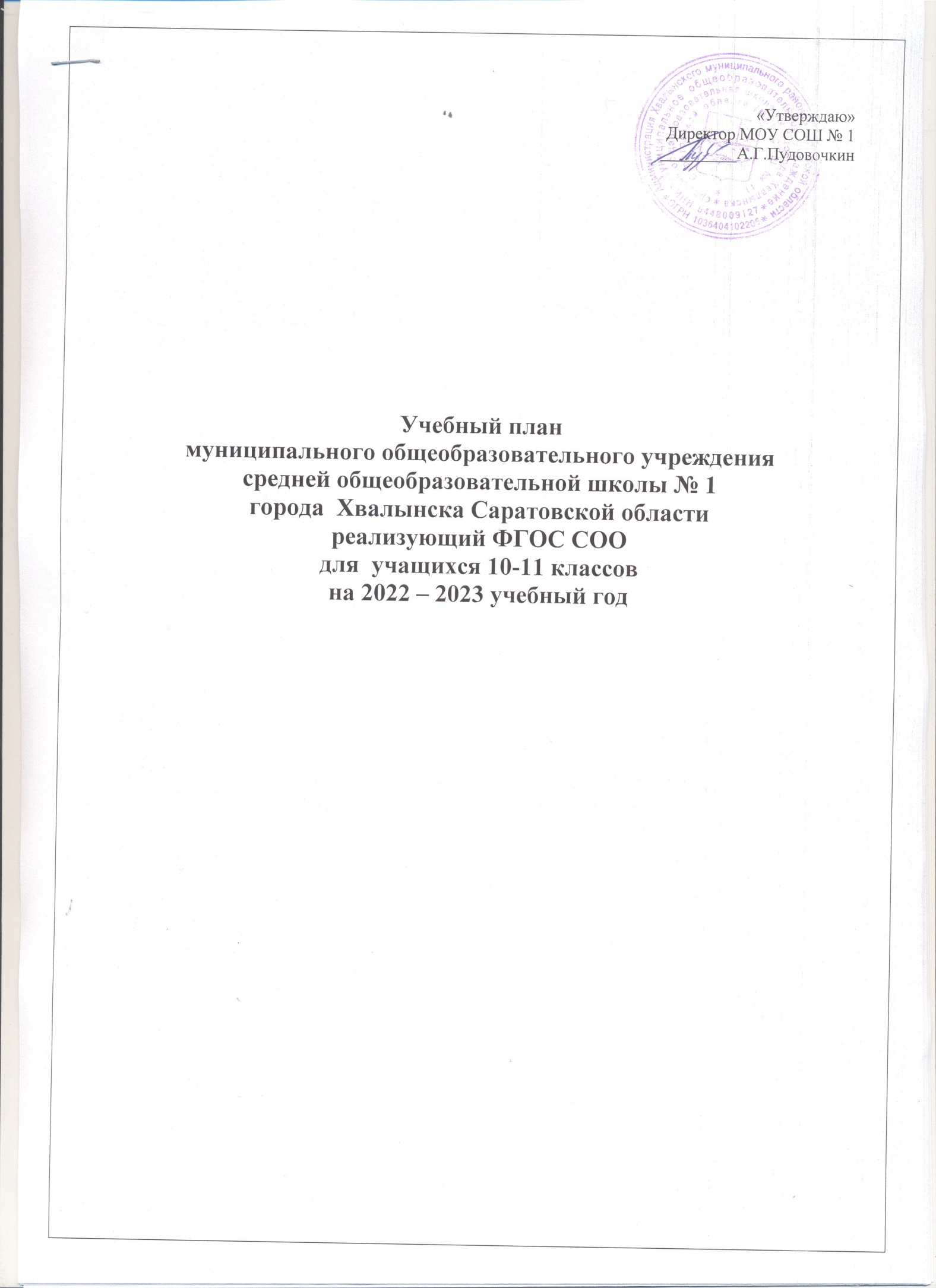 Пояснительная записка к учебному плану среднего общего образования  10-11 класс 2022-2023 учебный год1. Общие положения.1.1. Учебный план МОУ СОШ № 1 является нормативным документом, определяющий максимальный объем учебной нагрузки обучающихся, состав учебных предметов. Учебный план распределяет учебное время (аудиторную нагрузку), отводимое на освоение содержания образования.1.2. Учебный план МОУСОШ № 1 на 2022-2023 учебный год составлен с учетом запросов  учеников образовательных отношений (родителей и обучающихся) на основании федеральных,  школьных нормативных документов:  Федеральный закон от 29.12.2012 г. № 273-ФЗ «Об образовании в РФ» с изменениями и дополнениями;Приказ Министерства образования и науки РФ от 17.05.2012 г. № 413 Об утверждении Федеральных Государственных стандартов среднего общего образования»; -  Приказа МО Саратовской области № 2134 от 01.10.2019 «Об утверждении перечня учебных предметов»Образовательная  программа ФГОС СОО МОУ СОШ № 1 Изменения № 2 в СанПин 1.2.3685-21 года  «Санитарно-эпидемиологические требования к условиям и организации обучения в образовательных организациях»; 28.09.2020, 28.01.2021 (1.2.3685-21)- Федеральный закон от 29.12.2012 № 273-ФЗ «Об образовании в Российской Федерации» (в редакции Федерального закона от 03.08.2018 № 317- ФЗ «О внесении изменений в статьи 11 и 14 Федерального закона "Об образовании в Российской Федерации»): часть 5.1 статьи 11.«Федеральные государственные образовательные стандарты и федеральные государственные требования. Образовательные стандарты»; части 4 и 6 статьи 14. «Язык образования». - Письмо Федеральной службы по надзору в сфере образования и науки от 20 июня 2018 г. №   05-192 «О вопросах изучения родных языков из числа языков народов РФ». Федеральный перечень учебников, рекомендуемых к использованию при реализации имеющих государственную аккредитацию образовательных программ начального общего, основного общего, среднего общего образования, утвержденный приказом Минобрнауки России от 28.12.2018 г. № 345; Федеральный перечень учебников, рекомендуемых к использованию при реализации имеющих государственную аккредитацию образовательных программ начального общего, основного общего, среднего общего образования, утвержденный приказом Минобрнауки России от 20.05.2020 г. № 254; - Письмо Министерства образования Саратовской области № 01-26/2904 от 05.05.2015 г.;- Устав МОУ СОШ № 1;- Программа развития школы;- Годовой план работы МОУ СОШ № 1;      - Положение о фонде оплаты труда (Приложение к коллективному договору).1.3. Учебный план МОУСОШ № 1 ориентирован на три уровня  общего образования: начальное общее образование – 1-4 классы, основное общее образование – 5-9 классы, среднее общее образование – 10-11 классы, поскольку школа реализует основные образовательные программы:начальное общее образование;основное общее образование;среднее общее образование;В 2022-2023 учебном году школа продолжит работать в условиях предпрофильной подготовки и  углубленного изучения отдельных предметов.1.4. Структура учебного плана  10-11 х  классов  состоит из: 1) обязательных предметов, изучаемых на базовом уровне 2) не менее 2- 3-х предметов, изучаемых на углубленном уровне3) элективных курсов4) индивидуального проекта;1.5. Продолжительность учебного года и урока МОУ СОШ № 1:обучающиеся 10-11го класса обучаются по пятидневной  учебной неделе при продолжительности урока 40 минут – 34 учебных недели.1.6. Недельная нагрузка (учебная деятельность) обучающихся школы соответствует нормам, определенным СанПиНом 2.4.2.2821-10 и составляет:10-11е классы – 34 часа.2. Учебный план среднего общего образования 2.1.Учебный план ориентирован на профильное обучение обучающихся с ориентиром на выбор профессии. Организованы универсальные  класс с базовым  изучением всех предметов: 10-11е классы       - выбор обучающихся связан с ориентиром на профессии, связанные с социальной сферой, экономической и т.д.Обязательными для изучения обучающимися 10-11 класса являются элективные предметы, одобренные решением регионального учебного методического учреждения по общему образованию (протокол от 23.06.2017г. №2)         2.2. Учебный план МОУ СОШ №1 включает следующие предметные области:10-11 класс2.3. Учебный план 10-11 классыУчебный план СОО муниципального общеобразовательного учреждениясредней общеобразовательной школы №1города Хвалынскана 2022/2023 учебный год(пятидневная учебная неделя, по ФГОС СОО)10 класс универсальный профиль11 класс универсальный профиль2.4. Освоение образовательной программы в 10 - 11 классах сопровождается промежуточной аттестацией обучающихся.  Сроки проведения промежуточной аттестации: с 17 апреля 2023г по 23 мая 2023г, сроки повторной промежуточной аттестации для обучающихся,  имеющих академическую задолжность с 24 мая 2023г по 31 мая 2023г (вторая повторная промежуточная аттестация), с 4 сентября 2023г по 8 сентября 2023г (третья осенняя промежуточная аттестация). Промежуточная аттестация проводится по всем предметам в рамках учебного расписания, не более одной работы в день.    Формы промежуточной аттестации в 10-11 классах в 2022-2023 учебном годуПредметная областьУчебный предметУровеньУМКРусский язык и литератураРусский языкБА.И.ВласенковЛ.М. РыбченковаРусский язык и литератураЛитератураБЮ.В.ЛебедевРусский язык и литератураРодной (русский) языкРодная литература ББ А.И.ВласенковЛ.М. РыбченковаМатематика и информатикаМатематика БМордкович А.Г. Алгебра и начала анализа Часть 1,2 Геометрия 10-11 класс  Л.С.Атанасян Иностранные языкиИностранный язык нем.яз/анг.язБГ.И. Воронина И.В.Карелина М.З. Биболетова Естественные наукиФизикаБГ.Я.Мякишев, Б.Б.Буховцев,Естественные наукиХимияБО.С.ГабриелянЕстественные наукиБиология Б И.Н.ПонамарёваАстрономияББ.А.Воронцов-ВильяминовОбщественные наукиИстория БН.М.Арсентьев, Данилов А.А и др. под ред. А.В.Торкунова.Общественные наукиОбществознание БЛ. Н. Боголюбов, Ю.И. Аверьянова, А.В.Белявский и др.Общественные наукиГеографияБЮ.Н.Гладкий, В.В. НиколинаФизическая культура, экология и основы безопасности жизнедеятельностиФизическая культураВ.И. Лях, А.П.Матвеев Физическая культура, экология и основы безопасности жизнедеятельностиОсновы безопасности жизнедеятельностиА. Т. Смирнов, Б. О. Хренников, М. А. Маслов, В. А. Васнев Элективные предметыЭлективные предметыЭлективные предметыРусский язык: теория и практикаЭл, уГАУДПО «СОИРО»Т.Ю.Сторожева, В.И. Громова, А.А.ПихуроваСложные вопросы биологииЭл, уГАУДПО «СОИРО»Л.А.Костянчук, Н.В.ДмитриеваПолитический вектор развития современного обществаЭл, уГАУДПО «СОИРО»И.Л.Каменчук, С.А.Геращенко, И.М.ВласоваИзбранные вопросы  математикиЭл, уГАУДПО «СОИРО»Т.В. Костаева, Ж.В.Лошкарёва Решение задач по физикеЭл, уГАУДПО «СОИРО» М.В.Камочкина, В.А.БлохинБазовые основы информатикиЭл, кГ.А.Сумина, Н.А.Бем, И.А.Ковалёва,О.В.ПикулПредметная областьУчебный предметУровеньКоличество часовКоличество часовРусский язык и литератураРусский языкБ134Русский язык и литератураЛитератураБ3102Иностранные языкиИностранный языкБ3*102*Общественные наукиИстория Б268Общественные наукиОбществознание Б268Общественные наукиГеографияБ134Математика и информатикаМатематика: алгебра и начала математического анализа, геометрия Б4136Математика и информатикаИнформатикаБ134Естественные наукиФизикаБ268Естественные наукиХимияБ134Естественные наукиБиология Б134Физическая культура, экология и основы безопасности жизнедеятельностиФизическая культура3102Физическая культура, экология и основы безопасности жизнедеятельностиОсновы безопасности жизнедеятельности134Итого25850Проект268Элективные предметыПолитический вектор развития современного обществаЭл134Избранные вопросы математикиЭл268Решение задач по физикеЭл 268Русский язык: теория и практикаЭл268Итого7238Всего: 341156Предметная областьУчебный предметУровеньКоличество часовКоличество часовРусский язык и литератураРусский языкБ134Русский язык и литератураЛитератураБ3102Родной язык и родная литератураРодной (русский) языкБ134Родная литератураБ134Иностранные языкиИностранный языкБ3*102*Общественные наукиИстория Б268Общественные наукиОбществознание Б268Общественные наукиГеографияБ134Математика и информатикаМатематика: алгебра и начала математического анализа, геометрия.Б4136Математика и информатикаИнформатикаБ134Естественные наукиФизикаБ268Естественные наукиАстрономияБ134Естественные наукиХимияБ134Естественные наукиБиология Б134Физическая культура, экология и основы безопасности жизнедеятельностиФизическая культураБ3102Физическая культура, экология и основы безопасности жизнедеятельностиОсновы безопасности жизнедеятельностиБ134Итого28952Элективные предметыЭлективные предметыЭлективные предметыОбщественные наукиПолитический вектор развития современного обществаЭл1 34Математика и информатикаИзбранные вопросы математикиЭл268Естественные наукиСложные вопросы биологии 1 группаЭлЭл268Естественные наукиРешение задач по физике 2 группаЭлЭл268Естественные наукиИстория Саратовского ПоволжьяЭл1346204ИТОГО 341156Предметная областьУчебный предметФорма проведенияФорма проведенияРусский язык и литератураРусский языкКомплексная работа по типу ЕГЭ Комплексная работа по типу ЕГЭ Русский язык и литератураЛитератураКомплексная работа по типу ЕГЭ Комплексная работа по типу ЕГЭ Родной русский язык Родная литератураТестированиеТестированиеМатематика и информатикаМатематика Комплексная работа по типу ЕГЭ Комплексная работа по типу ЕГЭ Математика и информатикаИнформатикаКомплексная работа по типу ЕГЭКомплексная работа по типу ЕГЭИностранные языкиИностранный языкКомплексная работаКомплексная работаЕстественные наукиФизикаКомплексная работа по типу ЕГЭ Комплексная работа по типу ЕГЭ Естественные наукиХимияКомплексная работа по типу ЕГЭ Комплексная работа по типу ЕГЭ Естественные наукиБиология Комплексная работа по типу ЕГЭ Комплексная работа по типу ЕГЭ Общественные наукиИстория Комплексная работа по типу ЕГЭ Комплексная работа по типу ЕГЭ Общественные наукиОбществознание Комплексная работа по типу ЕГЭ Комплексная работа по типу ЕГЭ Общественные наукиГеографияВПРВПРФизическая культура, экология и основы безопасности жизнедеятельностиФизическая культураТестированиеТестированиеФизическая культура, экология и основы безопасности жизнедеятельностиОсновы безопасности жизнедеятельностиТестированиеТестированиеЭлективные предметыЭлективные предметыЭлективные предметыЭлективные предметы1 группа: Решение задач по физике2 группа: Сложные вопросы биологии1 группа: Решение задач по физике2 группа: Сложные вопросы биологииТестированиеИзбранные вопросы математикиИзбранные вопросы математикиТестированиеПолитический вектор развития современного общества.Политический вектор развития современного общества.Тестирование